Достижения педагогов  ГКОУ «Специальная (коррекционная) общеобразовательная школа-интернат  № 1»  в декабре 2018 года	По результатам  участия  в краевом конкурсе методических материалов (разработок) по работе с детьми с ОВЗ в области дополнительного образования  в образовательных организациях Ставропольского края,	Павленко Елена Васильевна, воспитатель,  награждена Дипломом  II   степени в номинации:     Адаптированная дополнительная общеразвивающая программа  художественно - эстетической направленности «Волшебная мастерская - нетрадиционные способы изобразительной деятельности: цветоделие, бумагопластика», 	Негодина Татьяна Владимировна, учитель, награждена Дипломом III степени в номинации: Адаптированная дополнительная общеразвивающая программа  художественно - эстетической направленности «Чудесный крючок»- вязаная игрушка.	В связи с достижениями, данные методические разработки опубликованы в Сборнике материалов (разработок) по работе с детьми с ОВЗ в области дополнительного образования в образовательных организациях Ставропольского края  (город Ставрополь, 2018).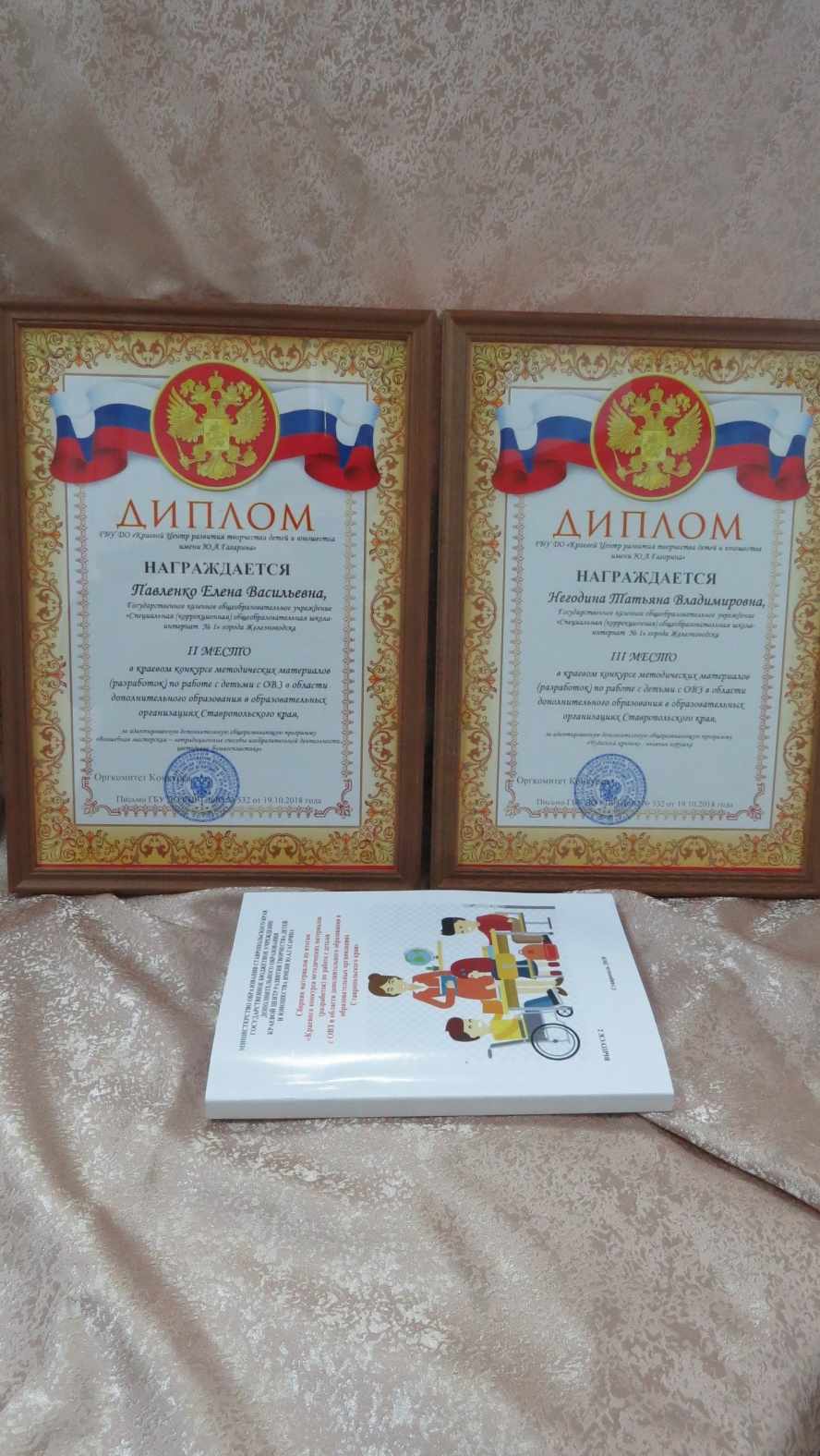 